                                           NYHETSBREV/BOLETÍN/ NEWSLETTER by Sissel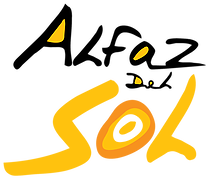 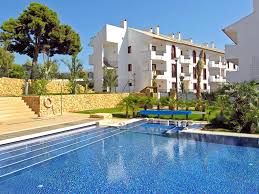 COMUNIDAD DE PROPIETARIOS ALFAZ DEL SOL 1Ønsker alle en riktig god og koselig påske, enten dere er her i Spania eller andre steder. Nyt tiden, familen og venner.Servicekontoret har stengt Skjærtorsdag, Langfredag og 2. påskedag.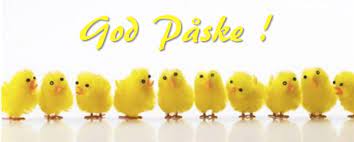 Les deseo a todos una muy buena y acogedora Pascua, ya sea que estén aquí en España o en cualquier otro lugar. Disfruta del tiempo, la familia y los amigos.La Oficina de Servicio está cerrada el Jueves Santo, Viernes Santo y Lunes de Pascua.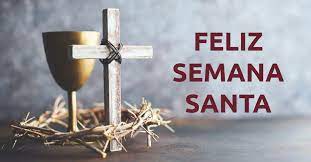 Wishing everyone a good and cosy Easter, whether you are here in Spain or elsewhere. Enjoy the time, family, and friends.The service office is closed on Easter Thursday, Good Friday, and Easter Monday.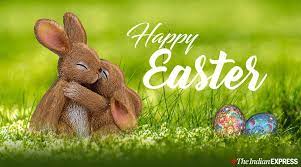 Actos religiosos para la Semana Santa en l’Alfàs del Pi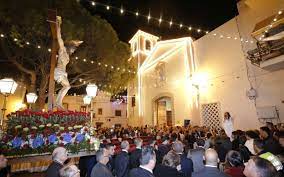 https://www.facebook.com/AlfazdelPiIglesiadeSanJose/Domingo de Ramos (02 abril)Iglesia Espíritu Santo:10:15. Procesión de Ramos en la explanada de la Iglesia.10:30. Santa MisaIglesia parroquial de San José (No habrá Misa a las 9:30 horas):11:45. Procesión de Ramos12:00. Santa MisaJueves Santo (06 abril)Iglesia parroquial de San José19:00. Celebración de la Cena del Señor.A continuación, Vía Crucis en el Templo Parroquial.Viernes Santo (07abril)10:00 – 15:00. El Templo abrirá para la adoración de la Santísima Eucaristía.18:00. Celebración de los oficios de la Pasión del Señor.19:00. Procesión del Santo Entierro con el Santo Sepulcro y la Virgen de losDolores.Domingo de Resurrección (09 abril)00:00. Vigilia Pascual.Iglesia del Espíritu Santo:10:30. Celebración de la Resurrección del Señor.Iglesia Parroquial de San José (No habrá Misa a las 9:30 horas):12:00. Celebración de la Resurrección del Señor.Programacion cultural en Alfaz del Pi marzo y abril:https://www.lalfas.es/wp-content/uploads/2023/02/programacion-cultural_marzo-abril-2023_V4.pdfPåsken  i l'Alfàs del Pihttps://www.facebook.com/AlfazdelPiIglesiadeSanJose/Palmesøndag (2. april)Kirken i Albir:10:15. Palmeprosesjon på esplanaden til kirken.10:30. GudtjenesteKirken i Alfaz del Pi:11:45. Palmeprosesjon12:00. masseSkjærtorsdag (06. april)Kirken i Alfaz del Pi:19:00 Feiring av Herrens nattverd.Deretter Via CrucisLangfredag ​​(07. april)Kirken i Alfaz del Pi 10:00 – 15:00. Kirken er åpen  for tilbedelse.18:00. Gudstjeneste19:00 Prosesjon av den hellige begravelse med Den hellige grav.1.påskedag (09. april)00:00. Påskevake.Kirken i Albir10:30. Feiring av Herrens oppstandelse.Kirken i Alfaz:12:00. Feiring av Herrens oppstandelse.Kulturell programmering i Alfaz del Pi mars og april:https://www.lalfas.es/wp-content/uploads/2023/02/programacion-cultural_marzo-abril-2023_V4.pdfEastern in  l'Alfàs del Pihttps://www.facebook.com/AlfazdelPiIglesiadeSanJose/Palm Sunday (02 April)Church in Albir:10:15. Procession of Palms in the esplanade of the Church.10:30. massChurch in Alfaz:11:45. Palm Procession12:00. massHoly Thursday (06 April)Church in Alfaz del Pi7:00 p.m. Celebration of the Lord's Supper.Next, Via Crucis.Good Friday (07 April)Church in Alfaz del Pi 10:00 – 15:00. The Temple will open for the adoration of the Holy Eucharist.18:00. Celebration of the trades of the Passion of the Lord.7:00 p.m. Procession of the Holy Burial with the Holy Sepulcher.Easter Sunday (09 April)00:00. Easter Vigil.Church in Albir:10:30. Celebration of the Resurrection of the Lord.Church in Alfaz:12:00. Celebration of the Resurrection of the Lord.Cultural programming in Alfaz del Pi March and April:https://www.lalfas.es/wp-content/uploads/2023/02/programacion-cultural_marzo-abril-2023_V4.pdfSemana Santa – Altea 2023Programación Semana Santa Altea 2023
Del 2 al 9 de abrilResumen de actividades:El 2 de abril, Domingo de Ramos tendrá lugar la Bendición de las Palmas;El miércoles 5 de abril, Miércoles Santo con las distintas celebraciones y a las 20:00h en la Iglesia Parroquial se llevará a cabo la Procesión Infantil con las imágenes del Santísimo Cristo y la Virgen de la Esperanza.El Jueves Santo, 6 de abril, Misa de la Cena del Señor y Oración ante el Monumento a as 19h en la Iglesia Parroquial y a las 24:00h Solemne Vía Crucis, compuesto además de 4 escenas de la Pasión a cargo del grupo de teatro local “Pla i Revés”.El Viernes Santo, Procesión.El Sábado Santo a las 23:00h, Vigilia Pascual y a continuación Procesión del Encuentro con el Resucitado.El Domingo de Pascua, Misa en los distintos templos del municipio.Programa completo:https://www.alteacultural.com/wp-content/uploads/2023/02/Programa-Semana-Santa-2023.pdfPåsken – Altea 2023Fra 2. til 9. aprilAktivitetssammendrag:Den 2. april, palmesøndag, finner Palmes velsignelse sted;Onsdag 5. april, skjæreonsdag med de ulike feiringene og kl 20.00 i Menighetskirken vil Barneprosesjonen finne sted med bildene av Den hellige Kristus og Jomfruen av håp.På skjærtorsdag 6. april, nattverdsmesse og bønn foran monumentet kl. 19.00 i sognekirken og kl. 12.00 Høytidelig Via Crucis, også sammensatt av 4 pasjonsscener av den lokale teatergruppen " Pla i Revés".Langfredag, prosesjon.Påskelørdag kl. 23.00, påskevake etterfulgt av prosesjonen av møtet med den oppstandne.Påskedag gudstjeneste  i de forskjellige templene i kommunen.Komplett program:https://www.alteacultural.com/wp-content/uploads/2023/02/Programa-Semana-Santa-2023.pdfEaster – Altea 2023From April 2 to 9Activity summary:On April 2, Palm Sunday, the Benediction of the Palms will take place;On Wednesday, April 5, Holy Wednesday with the different celebrations and at 8:00 p.m. in the Parish Church, the Children's Procession will take place with the images of the Holy Christ and the Virgin of Hope.On Holy Thursday, April 6, Mass of the Lord's Supper and Prayer before the Monument at 7:00 p.m. in the Parish Church and at 12:00 p.m. Solemn Via Crucis, also composed of 4 scenes of the Passion by the local theater group "Pla i Revés".On Good Friday, Procession.On Holy Saturday at 11:00 p.m., Easter Vigil followed by the Procession of the Encounter with the Risen One.On Easter Sunday, Mass in the different temples of the municipality.Complete program:https://www.alteacultural.com/wp-content/uploads/2023/02/Programa-Semana-Santa-2023.pdf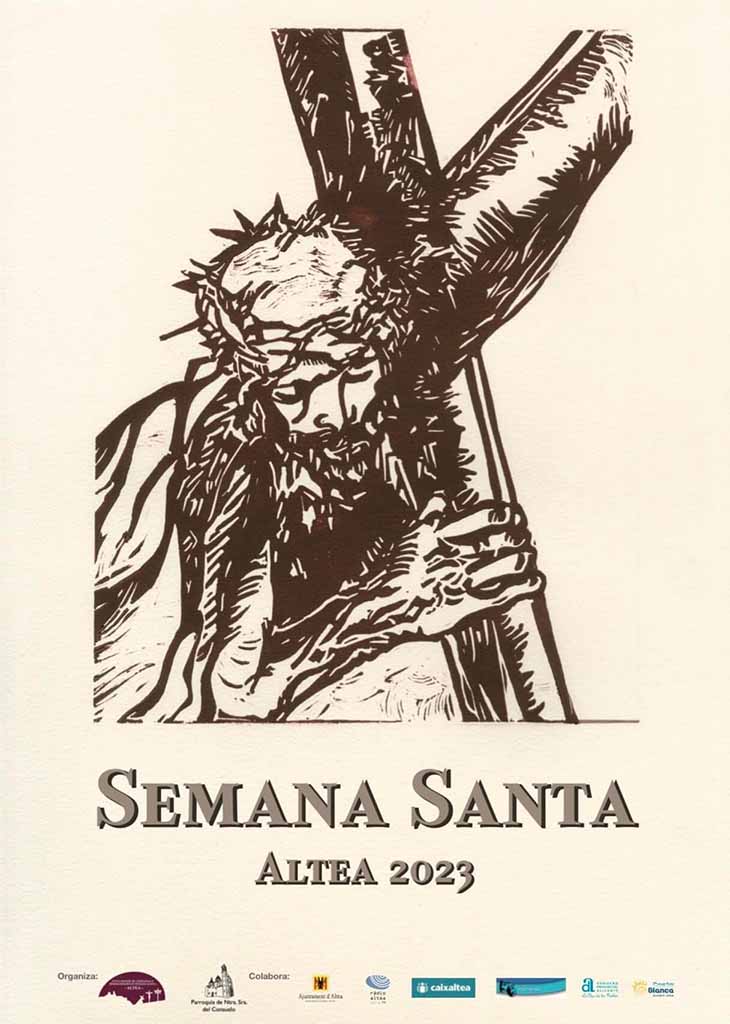 Semana Santa en otros municipios/Påsken i nabobyer/        Eastern in other villages:La Nucia: http://admin.lanucia.es/Files/Img?url=~%2FApp_Data%2FUploadedFiles%2FCampa%C3%B1as%2Fdocumentos%20adjuntos%2F20230330033559Programa-Semana-Santa-La-Nucia-2023.pdf&sz=100&ql=50http://www.lanucia.es/Actualidad/noticia/26466-Domingo-Ramos-abre-actos-Semana-Santa-2023Benidorm:  https://www.visitbenidorm.es/ver/7157/semana-santa-2023-benidorm.htmlfile:///C:/Users/angel/Downloads/archivo1290.pdfVillajoyosa: https://www.facebook.com/people/Semana-Santa-Villajoyosa/100016122610814/https://www.turismolavilajoiosa.com/es/Disfruta/FiestaSemanaSantaAlicante: https://www.alicanteturismo.com/semana-santa/https://www.alicanteturismo.com/wp-content/uploads/2023/02/CAPUCHINO-2023-SIN-FILOS-2.pdf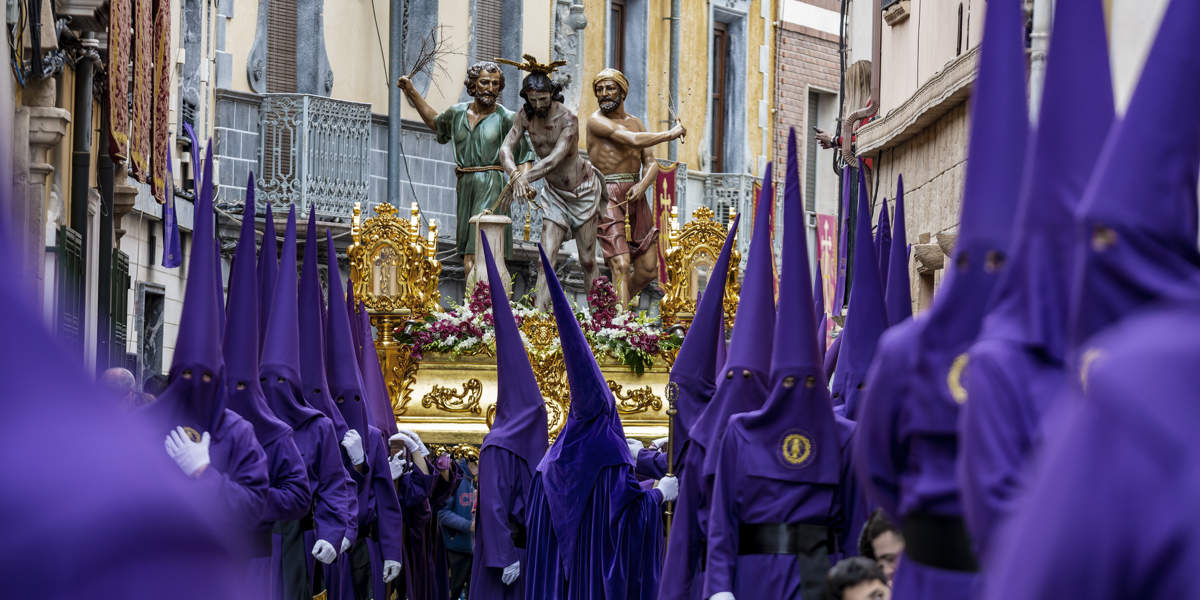 Servicekontoret/La Oficina de servicios Alfaz del Sol 1Calle Manises 18, Plaza del Sol, Local 8 B03580 L’Alfas del PiTel. +34 966 58 02 89servicekontoret@alfazdelsol1.com
portalen@alfazdelsol1.com
styret@alfazdelsol1.com
president@alfazdelsol1.comNødsituasjon:Mandag- fredag mellom kl. 16.00 og 00.00  kan du ringe vaktene på telefonnummer +34 693036619 Said.Nuria kan ringes hvis en nødsituasjon oppstår  (snakker engelsk) mandag til fredag fra 00:00 til 08:00. I helger og helligdager 24 timer på telefon +34 622262900.Emergencias:De lunes a viernes entre las 16:00 y las 00:00 puede telefonear al vigilante; Said, 693036619.Nuria solo para emergencias, en el teléfono 622262900 de lunes a viernes desde 00:00 a 08:00 de la mañana también fines de semana y festivos 24 horasEmergencies:From Monday to Friday between 16:00 and 00:00 you can telephone the guard; Said, 0034 693036619.Nuria only for emergencies, on the phone 622262900 from Monday to Friday from 00:00 to 08:00 in the morning also on weekends and holidays 24 hours